Márciusi sikerAdósak vagyunk a móri Dr. Zimmermann Ágoston Általános Iskolában rendezett versenyek ránk vonatkozó eredményeivel:Március 26-án a negyedik osztályos csapat a körzeti alsós természetismereti vetélkedőn első helyezést ért el. Haász Bálint, Hudák Gergely, Muhita Bence és Török Dávid alaposan megdolgozott a győzelemért, hiszen a több mint százpontos feladatlapon a 4. osztályos tananyag mellett az év fájáról, állatairól, valamint a magyarországi Nemzeti Parkokról is voltak kérdések. Gratulálunk!A másik megmérettetés, amin diákjaink indultak, a vicces nevű "Megöregedtél, de vajon elég kocka vagy-e már?" körzeti informatikai verseny volt. A két hetedik osztályos tanulónk remekül szerepelt: a kilencfős mezőnyből Berei Gergő első, Türk Tamás második lett. Gratulálunk!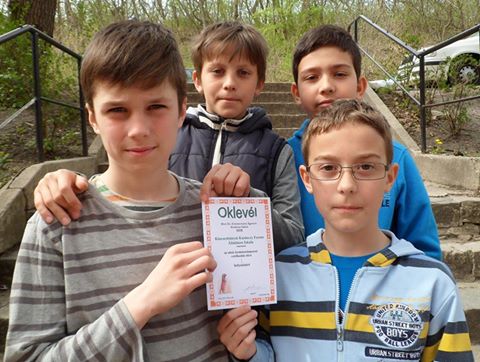 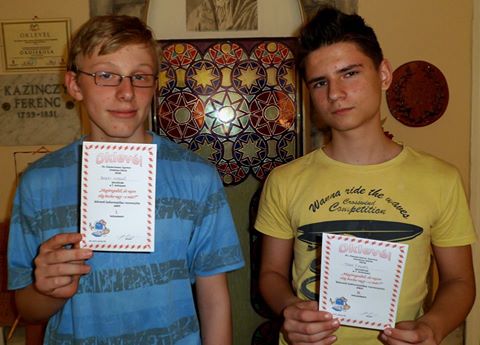 